Załącznik nr 1 do Regulaminu udzielania zamówień publicznych o wartości niższej niż 130 000,00 złJabłonowo Pomorskie, dnia ……………….r.Zamawiający: Nazwa i adres:NIP:REGON:E-mail:Tel. Wykonawca: Nazwa i adres:NIP:REGON:Przedmiot zamówienia:…………………………………………………………………………………………………………………………………………………………………………………….Miejsce realizacji zamówienia: ……………………………………………………………………Termin realizacji zamówienia: …………………………………………………………………...Warunki realizacji zamówienia: …………………………………………………………………………………………………………………………………………………………………………Wartość zamówienia: cena netto: ………………. zł; VAT ……… % w kwocie ………… zł; cena brutto ………………. zł. Warunki płatności: Wynagrodzenie za zrealizowanie zamówienia będzie płatne w terminie ……………. dni, liczonych od dnia dostarczenia Zamawiającemu prawidłowo wystawionej faktury/rachunku, po należytej realizacji całości przedmiotu zamówienia.Wykonawca udziela Zamawiającemu gwarancji / rękojmi *na okres co najmniej ………….. miesięcy, liczonych od dnia dostawy/odbioru. Wykonawca w ramach gwarancji/rękojmi zobowiązany jest do usunięcia wszystkich stwierdzonych wad i nieprawidłowości w związku z realizowanym zamówieniem w okresie do ……………. dni, liczonych od dnia zgłoszenia stwierdzonej wady.Wykonawca odpowiada za wszelkie uszkodzenia, ubytki, braki, zniszczenie, kradzież, itp. powstałe w trakcie załadunku, transportu, rozładunku, montażu, ustawienia, oraz czynności związanych z usuwaniem wad i nieprawidłowości zgłoszonych w okresie gwarancji/rękojmi.W sprawach nieuregulowanych będą miały zastosowanie przepisy kodeksu cywilnego.Spory wynikłe z realizacji niniejszego zamówienia zostaną poddane pod rozstrzygnięcie sądu właściwego ze względu na siedzibę Zamawiającego.Zgodnie z art. 13 ust. 1 i 2 rozporządzenia Parlamentu Europejskiego i Rady (UE) 2016/679 z dnia 27 kwietnia 2016 r. w sprawie ochrony osób fizycznych w związku z przetwarzaniem danych osobowych i w sprawie swobodnego przepływu takich danych oraz uchylenia dyrektywy 95/46/WE (ogólne rozporządzenie o ochronie danych) (Dz. Urz. UE L 119 z 04.05.2016), dalej „RODO”, Zamawiający informuje, że: administratorem Pani/Pana danych osobowych jest …………………………………………. adres ……………………………………………………………………………………………..;inspektorem ochrony danych osobowych jest Pan/Pani ……………………, kontakt: ………………………;Pani/Pana dane osobowe przetwarzane będą na podstawie art. 6 ust. 1 lit. ………………….. RODO w celu/-ach związanym/-ych z: niniejszym postępowaniem o udzielenie zamówienia publicznego prowadzonego z wyłączeniem przepisów ustawy z dnia 11.09.2019 r. Prawo zamówień publicznych (art. 2 ust. 1 pkt 1);……………………………………………………………………………,,,,,……………odbiorcami Pani/Pana danych osobowych będą osoby lub podmioty, którym: ……………………………………………………………………………………………………………………….Pani/Pana dane osobowe będą przechowywane przez okres co najmniej …… lat w przypadku unieważnienia postępowania lub …… lat w przypadku zawarcia umowy, tj. zgodnie z obowiązującym w tut. jednostce Jednolitym Rzeczowym Wykazem Akt, a jeżeli zamówienie publiczne było w całości lub w części finansowane ze środków europejskich, okres przechowywania dokumentacji określa właściwa Instytucja Wdrażająca/Zarządzająca;obowiązek podania przez Panią/Pana danych osobowych jest niezbędny do udziału w postępowaniu o udzielenie zamówienia publicznego i/lub zawarcia umowy;konsekwencje niepodania danych osobowych będą skutkowały niemożnością udziału w postępowaniu i/lub zawarcia umowy na realizację zamówienia publicznego;w odniesieniu do Pani/Pana danych osobowych decyzje nie będą podejmowane w sposób zautomatyzowany;posiada Pani/Pan prawo do: dostępu do danych osobowych; sprostowania Pani/Pana danych osobowych, przy czym skorzystanie z prawa do sprostowania nie może skutkować zmianą wyniku postępowania o udzielenie zamówienia publicznego ani zmianą postanowień umowy oraz nie może naruszać integralności dokumentacji postępowania ani jej załączników; żądania od administratora ograniczenia przetwarzania danych osobowych z zastrzeżeniem przypadków, o których mowa w RODO, przy czym prawo do ograniczenia przetwarzania nie ma zastosowania w odniesieniu do przechowywania, w celu zapewnienia korzystania ze środków ochrony prawnej lub w celu ochrony praw innej osoby fizycznej lub prawnej, lub z uwagi na ważne względy interesu publicznego Unii Europejskiej lub państwa członkowskiego; wniesienia skargi do Prezesa Urzędu Ochrony Danych Osobowych, gdy uzna Pani/Pan, że przetwarzanie danych osobowych Pani/Pana dotyczących narusza przepisy RODO;nie przysługuje Pani/Panu prawo do: usunięcia danych osobowych przed okresem określonym w ust. 5; przenoszenia danych osobowych; sprzeciwu, wobec przetwarzania danych osobowych.Wykonawca oświadcza, że wypełnił obowiązki informacyjne przewidziane w art. 13 lub art. 14 RODO wobec osób fizycznych, od których dane osobowe bezpośrednio lub pośrednio pozyskał w celu realizacji niniejszego zamówienia.Wykonano w 2 jednobrzmiących egzemplarzach, po jednym dla Zamawiającego i Wykonawcy.*  Niewłaściwe skreślićZałącznik nr 2 do Regulaminu udzielania zamówień publicznych o wartości niższej niż 130 000,00 złProtokół z rozeznania rynku i wyboru najkorzystniejszej oferty W dniu ....................................... r. zadzwoniłam/em*; wysłałam/em e-mail*, w celu przeprowadzenia rozeznania rynku, do niżej wskazanych potencjalnych Wykonawców, którzy zaproponowali następujące warunki realizacji przedmiotowego zamówienia publicznego:W związku z powyższym, proponuję udzielić zamówienia publicznego Wykonawcy wskazanemu                       w Lp. nr …………………………………………………………………………, który przedstawił najkorzystniejszą ofertę.*  Niewłaściwe skreślićZałącznik nr 3 do Regulaminu udzielania zamówień publicznych o wartości niższej niż 130 000,00 zł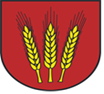 Zaproszenie do składania ofertna realizację zamówienia publicznego nr ………..pn. „………………………………………………………………………………….”Przedmiot i warunki realizacji zamówienia:Zapraszam do złożenia oferty cenowej na realizację zamówienia publicznego w zakresie: ….………….………………………………………………………………………………………………………………………………………………………………………………………………………………………………………………………………………………………………(proszę wpisać: opis przedmiotu zamówienia, w tym potrzebne ilości, warunki realizacji zamówienia)Termin składania ofert upływa w dniu: …………………………………… o godzinie ………………………………Miejsce składania ofert: ………………………………………………………………………...…………….…………………..Sposób przygotowania i złożenia oferty: ……………………………………………….………………..………………..Termin realizacji zamówienia: ……………………………………..…………………………………………………………..Miejsce realizacji zamówienia: ………………………………………………………………………………………………..Wybór oferty najkorzystniejszej nastąpi w oparciu o następujące kryteria: …………………………..……….………………………………………………………………………………………………………………………………...………….……………………………………………………………………………………………………………………………...………………….(proszę wpisać nazwę/-y kryterium/-ów oceny ofert i ich wartość punktową)Dokumenty składane wraz z ofertą:………………………………………………………………………………...Minimalny, wymagany przez Zamawiającego, okres gwarancji / rękojmi * na proponowany towar/usługę/robotę wynosi:………….........................................................................................................................................Zamawiający dopuszcza / nie dopuszcza * możliwość składania ofert częściowych. Zamawiający dopuszcza / nie dopuszcza * możliwość powierzenia realizacji części lub całości zamówienia podwykonawcom.Termin ważności oferty (proszę uzupełnić, jeśli termin ważności oferty jest inny niż 30 dni kalendarzowych liczonych od dnia jej złożenia):………………………………..………………………………………………………………….Termin i warunki płatności: …………………………………………………..……………………………………………….Pozostałe istotne warunki określone przez Zamawiającego mające wpływ na sporządzenie oferty: (np. konieczność posiadania wpisu do właściwego rejestru: handlowego - CEIDG/KRS lub zawodowego; posiadanie lub dysponowanie uprawnieniami, kwalifikacjami, sprzętem itp.)……………………..………………………………………………………………………………………….…………………………….Niniejsze zaproszenie nie stanowi oferty w myśl przepisów Kodeksu cywilnego.Wykonawcy nie przysługują żadne roszczenia o zwrot kosztów związanych z uczestnictwem w niniejszym postępowaniu, w szczególności kosztów przygotowania i złożenia oferty.Postępowanie w zakresie udzielenia przedmiotowego zamówienia publicznego jest prowadzone na podstawie „Regulaminu udzielania zamówień publicznych o wartości niższej niż 130 000,00 zł” obowiązującego w miejsko-gminnych jednostkach organizacyjnych i zakładach budżetowych Miasta i Gminy Jabłonowo Pomorskie.Wykonawca może złożyć ofertę na innym formularzu/druku, o ile złożona oferta będzie zawierała wszystkie elementy określone przez Zamawiającego w niniejszym zaproszeniu.Imię i nazwisko osoby wyznaczonej do kontaktów, w sprawie niniejszego zamówienia, ze strony Zamawiającego jest Pan/Pani: …………………………………….………………………………………………………… tel. /e mail ………………………………………………………………………………………………………………………………KLAUZULA INFORMACYJNA DOTYCZĄCA PRZETWARZANIA                                          DANYCH OSOBOWYCHZgodnie z art. 13 ust. 1 i 2 rozporządzenia Parlamentu Europejskiego i Rady (UE) 2016/679 z dnia 27 kwietnia 2016 r. w sprawie ochrony osób fizycznych w związku z przetwarzaniem danych osobowych i w sprawie swobodnego przepływu takich danych oraz uchylenia dyrektywy 95/46/WE (ogólne rozporządzenie o ochronie danych) (Dz. Urz. UE L 119 z 04.05.2016), dalej „RODO”, Zamawiający informuje, że: administratorem Pani/Pana danych osobowych przetwarzanych w ………………………………………….. jest ………………………………………………………………….. adres ……………………………………………………….. ;inspektorem ochrony danych osobowych jest p. ………………………………., kontakt: ……………………..;Pani/Pana dane osobowe przetwarzane będą na podstawie art. 6 ust. 1 lit. …………………………….……. RODO w celu/-ach związanym/-ych z: niniejszym postępowaniem o udzielenie zamówienia publicznego,…………………………………………………………………………………………………………………………..….. ,……………………………………………………………………………………………………………………………… ;odbiorcami Pani/Pana danych osobowych będą osoby lub podmioty: ………………………………….….………………………………………………………………………………………………………………………………………….;Pani/Pana dane osobowe będą przechowywane przez okres co najmniej …… lat w przypadku unieważnienia postępowania lub ………… lat w przypadku zawarcia umowy, tj. zgodnie z obowiązującym w tut. jednostce Jednolitym Rzeczowym Wykazem Akt, a jeżeli zamówienie publiczne było w całości lub w części finansowane ze środków europejskich, okres przechowywania dokumentacji określa właściwa Instytucja Wdrażająca/Zarządzająca;obowiązek podania przez Panią/Pana danych osobowych jest niezbędny do udziału w postępowaniu o udzielenie zamówienia publicznego i/lub zawarcia umowy;konsekwencje niepodania danych osobowych będą skutkowały niemożnością udziału w postępowaniu i/lub zawarcia umowy na realizację zamówienia publicznego;w odniesieniu do Pani/Pana danych osobowych decyzje nie będą podejmowane w sposób zautomatyzowany;posiada Pani/Pan prawo do: dostępu do danych osobowych; sprostowania Pani/Pana danych osobowych, przy czym skorzystanie z prawa do sprostowania nie może skutkować zmianą wyniku postępowania o udzielenie zamówienia publicznego ani zmianą postanowień umowy oraz nie może naruszać integralności dokumentacji postępowania ani jej załączników; żądania od administratora ograniczenia przetwarzania danych osobowych z zastrzeżeniem przypadków,                   o których mowa w RODO, przy czym prawo do ograniczenia przetwarzania nie ma zastosowania w odniesieniu do przechowywania, w celu zapewnienia korzystania ze środków ochrony prawnej lub w celu ochrony praw innej osoby fizycznej lub prawnej, lub z uwagi na ważne względy interesu publicznego Unii Europejskiej lub państwa członkowskiego; wniesienia skargi do Prezesa Urzędu Ochrony Danych Osobowych, gdy uzna Pani/Pan, że przetwarzanie danych osobowych Pani/Pana dotyczących narusza przepisy RODO;nie przysługuje Pani/Panu prawo do: usunięcia danych osobowych przed okresem określonym                w ust. 5; przenoszenia danych osobowych; sprzeciwu, wobec przetwarzania danych osobowych.Załącznik do zaproszenia do składania ofert nr ……….. z dnia …………………FORMULARZ OFERTOWY NA REALIZACJĘ ZAMÓWIENIA PUBLICZNEGO nr …… pn. .......................................................................................................................................................................................................................(nazwa postępowania)Dane dotyczące Wykonawcy: Nazwa i adres Wykonawcy lub pieczątka firmowa: ..................................................................................................................................................................................................................................................................................................................................................Dane osoby do kontaktów w sprawie przedmiotowego zamówienia publicznego:Imię i nazwisko: ............................................................................................................................................................................................Numer telefonu: .............................................................................................................................................................................................Adres e-mail: ...................................................................................................................................................................................................Proponuję realizację przedmiotowego zamówienia, zgodnie z poniższym *: * Uwaga, kolumnę nr 1-3 ww. tabeli wypełnia Zamawiający, pozostałe kolumny wypełnia Wykonawca.Pozostałe proponowane przez mnie warunki realizacji przedmiotowego zamówienia:....................................................................................................................................................................................................................................................................................................................................................................................................................................................................Oświadczenie WykonawcyOświadczam, że: zapoznałem się z treścią zaproszenia do składania ofert i określonymi w nim warunkami realizacji przedmiotu zamówienia;spełniam warunki udziału w postępowaniu określone przez Zamawiającego w zakresie opisanym w zaproszeniu do składania ofert;nie wnoszę żadnych zastrzeżeń do opisu przedmiotu zamówienia ani warunków jego realizacji, a zamówienie wykonam zgodnie z wymaganiami określonymi przez Zamawiającego;posiadam informacje konieczne do przygotowania oferty i należytego wykonania zamówienia, a wszelkie koszty realizacji zamówienia ujęte w ofercie zostały oszacowane w sposób kompleksowy;zapoznałem się z klauzulą informacyjną dotyczącą przetwarzania danych osobowych przez Zamawiającego;wyrażam zgodę na przetwarzanie moich danych osobowych do celów związanych z prowadzonym postępowaniem;oświadczam, że wypełniłem obowiązki informacyjne, przewidziane w art. 13 lub art. 14  Rozporządzenia Parlamentu Europejskiego i Rady (UE) z dnia 27.04.2016 r. w sprawie ochrony osób fizycznych w związku z przetwarzaniem danych osobowych i w sprawie swobodnego przepływu takich danych oraz uchylenia dyrektywy 95/46/WE (ogólne rozporządzenie o ochronie danych) Dziennik Urzędowy Unii Europejskiej nr L 119/1 tzw. „RODO”,  wobec osób fizycznych, od których dane osobowe bezpośrednio lub pośrednio pozyskałem w celu ubiegania się o udzielenie przedmiotowego zamówienia publicznego;zobowiązuję się, w przypadku wyboru mojej oferty, do zawarcia umowy z Zamawiającym,                    w terminie i w miejscu przez niego określonym;wszystkie informacje podane w ofercie i załącznikach do niej są aktualne i zgodne z prawdą oraz zostały przedstawione z pełną świadomością konsekwencji wprowadzenia Zamawiającego w błąd.* (niewłaściwe skreślić)Załącznikami do niniejszego formularza, stanowiącymi integralną część oferty są: (proszę wpisać)............................................................................................................................................................................................................................................................................................................................................................................................................................................................................................................................................................................................................................................................Załącznik nr 4 do Regulaminu udzielania zamówień publicznych o wartości niższej niż 130 000,00 zł…………………………………………….……………, dnia …………………….……..PROTOKÓŁPOSTĘPOWANIA W SPRAWIE ZAMÓWIENIA PUBLICZNEGOPrzedmiot (nazwa) zamówienia: …………………………………………………………………………………….……...………………………………………………………………………………………........................................................................................Rodzaj zamówienia:  dostawa,  usługa,  robota budowlana *Szacunkowa wartość zamówienia bez podatku od towarów i usług: …………………………………… zł.Skład komisji wyznaczony przez: Kierownika Zamawiającego/Kierownika komórki wnioskującej, do przeprowadzenia postępowania, oceny złożonych ofert i wyboru oferty najkorzystniejszej: ……………………………………………………………………………….…………………………………………………………………………………………………………………………………………………………….……………………………………………………………………………………………………………………………………………………………………….…………Zaproszenie do składania ofert skierowano:w dniu ………………..……… do niżej wymienionych potencjalnych Wykonawców realizacji zamówienia:w dniu …………………….  poprzez zamieszczenie na stronie internetowej Zamawiającego, (proszę wpisać adres strony): ………………………………………………………………………………………………………..Do protokołu należy dołączyć kopie potwierdzające przekazanie/upublicznienie zaproszeń np. wydruk przesłanego e-mail zawierające adres poczty elektronicznej Wykonawcy, zwrotne potwierdzenie odbioru przesyłki listowej, wydruk potwierdzający zamieszczenie zaproszenia na stronie internetowej opatrzony datą i podpisem itp.Termin składania ofert upłynął w dniu ……………………………………………… o godzinie ………………………Kryteria oceny ofert i ich wartość punktowa: ………………………………………………………………………….….…………………...……………………………………………………………………………………………..……………………….….(Proszę wpisać nazwę kryterium oceny ofert i jego wartość punktową. W przypadku, gdy Zamawiający będzie oceniał ofertę za pomocą różnych kryteriów oceny ofert (np. „cena brutto” i „okres gwarancji”) należy wpisać sposób - wzór stosowany przy ocenie ofert).W wyznaczonym terminie złożono następujące oferty:Badanie i ocena złożonych ofert: Informacje o ofertach odrzuconych z postępowania:W związku z powyższym Komisja wnioskuje o:udzielenie przedmiotowego zamówienia publicznego (proszę wpisać nazwę Wykonawcy): ……………………………………………………………………………………………………………………………..……………. *unieważnienie postępowania o udzielenie zamówienia *.Uzasadnienie dokonanego wyboru lub unieważnienia: ………………………………………………………………………………………………………………………………………………………………………………………………………………Informacje dodatkowe lub wniesione uwagi Komisji: ………………………….……………….…………….………* niewłaściwe skreślićZałącznik nr 5 do Regulaminu udzielania zamówień publicznych o wartości niższej niż 130 000,00 złPROTOKÓŁprzyjęcia/przekazania/odbioru * zrealizowanego zamówienia/części zamówienia *Nazwa zamówienia: …………..............................................................................................................................................................………………………………………………………………………………………………………………………………………………...Zamawiający: …………………………………………………………………..……….………………………………………………Wykonawca: …………………….……………………………………………...……………………………………………………….Imię i nazwisko osoby/osób/członków komisji dokonującej/-ych czynności odbioru zamówienia:……………………………………………………………………………………………….…………………………………………………………………………………………………………………………………………………………………………….…………………………………………………………………………………………………………………………………….……………z zamówieniem / umową * numer ………………………………..….…… z dnia …………..………………………….….Stwierdzone nieprawidłowości lub uwagi dotyczące realizacji/dostawy przedmiotu zamówienia:……………………………………………………………………………………………….…………………………………………………………………………………………………………………………………………………………………………….…………………………………………………………………………………………………………………………………….……………Załączniki do protokołu:...................................................................................................................................................................................................................................................................................................................................................................................................................................................................................................................................................................................................................................................*  niewłaściwe skreślićZałącznik nr 6 do Regulaminu udzielania zamówień publicznych o wartości niższej niż 130 000,00 złRejestr zamówień publicznych o wartości szacunkowej niższej niż 130.000,00 zł netto w roku …………………………..Zamawiający: …………………………………………………………………………………………………………………………………………………………………………………………………………..(Oznaczenie dokumentacji zamówień publicznych zgodnie z Jednolitym Rzeczowym Wykazem Akt) ………………………………………..…………. 	Kat. B-10  * proszę wpisać jeśli umowa/zamówienie jest dłuższa niż 12 miesięcy lub nie zawiera zapisu o całkowitym należnym wynagrodzeniu Wykonawcy, tj. np. ceny jednostkowe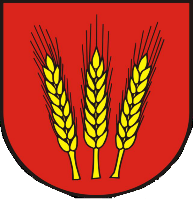 ZAMÓWIENIE NA REALIZACJĘ USŁUGI/DOSTAWY/ROBOTY BUDOWALNEJ *nr ……………………… z dnia …………………… r.………………………………………………………..…………………………………………………………………………..……..(podpis i pieczątka Zamawiającego)(podpis i pieczątka Wykonawcy)..................................................................................................Nazwa (pieczęć) ZamawiającegoNazwa, opis przedmiotu zamówienia:..................................................................................................................................................................................................................................................................................................................................................................................................................................................................................................................................................................Rodzaj zamówienia: usługa,      dostawa,      robota budowlana  *Warunki realizacji przedmiotu zamówienia: Termin realizacji: ............................................................................................................................................Termin i warunki płatności:........................................................................................................................Okres gwarancji/rękojmi: ..........................................................................................................................Inne wymagania dotyczące realizacji przedmiotu zamówienia: …………………………...……………………………………………………………………………………………………..………………...………………………………………………………………………………………………………………………..Kryteria oceny ofert:…………………………………………………………………………………………………………………….….(Proszę wpisać nazwę kryterium oceny ofert i jego wartość punktową. W przypadku, gdy Zamawiający będzie oceniał ofertę za pomocą różnych kryteriów oceny ofert (np. „cena brutto” i „okres gwarancji”)                             należy wpisać sposób - wzór stosowany przy ocenie ofert).Lp.Nazwa (firma) Wykonawcy oraz jej dane teleadresoweCena netto                  (w zł):Cena brutto                (w zł):Inne kryteria oceny ofert:SporządziłZatwierdził…………………………………………………………………………………………………………………………………………(Data, podpis, pieczątka )(Data, podpis, pieczątka)............................................................................................................................................................................................................ Nazwa i adres ZamawiającegoMiejscowość i dataNazwa przedmiotu zamówienia/ poszczególne części oferowanego asortymentu, parametry itp.J.m.IlośćCena jednostkowa netto (w zł)Wartość netto (zł)Stawka podatku VAT                (w %)Wartość brutto              (w zł)1234567RAZEMRAZEMRAZEM………………………………………...................……………………………...................…………………(miejscowość, data)(podpis i pieczątka Wykonawcy)Lp.Nazwa (firma) Wykonawcy oraz jej dane teleadresowe (adres siedziby, adres e-mail)Sposób przekazania zaproszenia (osobiście, e-mail, list itp.)Lp.Nazwa (firma) Wykonawcy oraz jej dane teleadresoweCena netto                  (w zł):Cena brutto                (w zł):Inne kryteria oceny ofert:Nazwa (firma) Wykonawcy oraz jej dane teleadresowe lub                                 numer oferty zgodnie z ust. 8 protokołuCzy oferta spełnia warunki udziału w postępowaniu określone przez Zamawiającego w zaproszeniu do składania ofert:(TAK/NIE)Przyznana punktacja za kryteria wskazane w zaproszeniu do składania ofert                                      (proszę wpisać nazwę kryterium i liczbę uzyskanych punktów za każde kryterium):Łączna liczba punktów uzyskanych przez ofertęNazwa (firma) Wykonawcy Uzasadnienie odrzucenia oferty Lp.Podpisy członków Komisji:Zatwierdzam:………………………………………………..…………………………………………………………..…………………………………………………………..…………………………………………………………………Podpis Kierownika ZamawiającegoStwierdza się, że zamówienie zostało wykonane:ZGODNIE *  /NIEZGODNIE *Podpisy osób przyjmujących Podpisy osób przekazujących ................................................................................................................................................................................................................................................................................................................................................................................................................................................................................................................................................................................................Lp.Nazwa (przedmiot) zamówienia/ zadaniaData zamówienia i numer zamówieniaOznaczenie WykonawcyData zawarcia umowy (jeśli dotyczy)Wartość zamówienia (w zł)Wartość zamówienia (w zł)Wartość zamówienia (w zł)Planowana data zakończenia realizacji zamówienia/ zadaniaUwagiLp.Nazwa (przedmiot) zamówienia/ zadaniaData zamówienia i numer zamówieniaOznaczenie WykonawcyData zawarcia umowy (jeśli dotyczy)Cena nettoCena bruttoSzacunkowa wartość netto *Planowana data zakończenia realizacji zamówienia/ zadaniaUwagiSUMASUMASUMASUMASUMASUMA